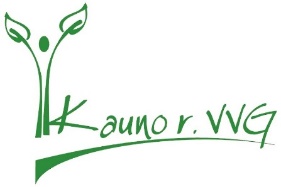 KONFERENCIJA	LIDER DZIŚ i JUTRO	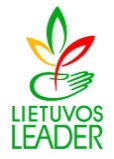 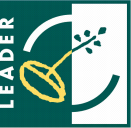 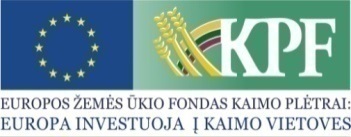 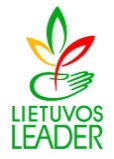 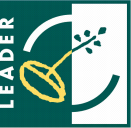 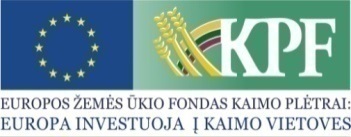 PROGRAMWydarzenie zostanie sfotografowane, a zdjęcia zostaną upublicznione.09.30 Rejestracja uczestników. Kawa / herbata.10.00 Otwarcie konferencji.Część I. Sesja wiadomości10.15 – 12.30 10.15 „LEADER na Litwie i w regionie Kowna wczoraj i dziś. A co z jutrem? ”. Sieć Lokalnych Grup Działania i dystrykt Kaunas. Przewodnicząca LGD- Kristina Švedaitė-Damašė. 10.3511.00„Perspektywy LEADER po 2020 r.”. Doradca, grupa koordynująca do spraw UE, Ministerstwo Rolnictwa- Kristina Indriošienė.„LEADER dziś i jutro”. Prezes Polskiej Sieci LGD- Piotr Sadlocha.11.20„Projekty współpracy są jednym z siedmiu kluczowych elementów koncepcji LEADER”. Wiceprezes LGD Lider Pojezierza - Ireneusz Kostka. 12.00Dyskusja plenarna ekspertów LEADER. Udział biorą przedstawiciele MoA, NMA, LAG, LKBS.12.30LunchCzęść II. Dyskusje grupowe13.30-18.0013.30                 15.00  Praca w grupach:Grupa 1: Kluczowy LEADER 2021-2027. Priorytety (obszary działalności) lokalnych strategii rozwoju na ten okresGrupa 2: LEADER 2021-2027. Możliwości finansowania wielu lokalnych strategii rozwoju tego okresuGrupa 3: Miejskie i wiejskie LGD: koledzy czy konkurenci?.Przerwa na kawę / herbatę15.30Podsumowanie dyskusji, wnioski. Wspólne propozycje uczestników konferencji na lata 2021–2027 opracowanie programu LEADER na ten okres.